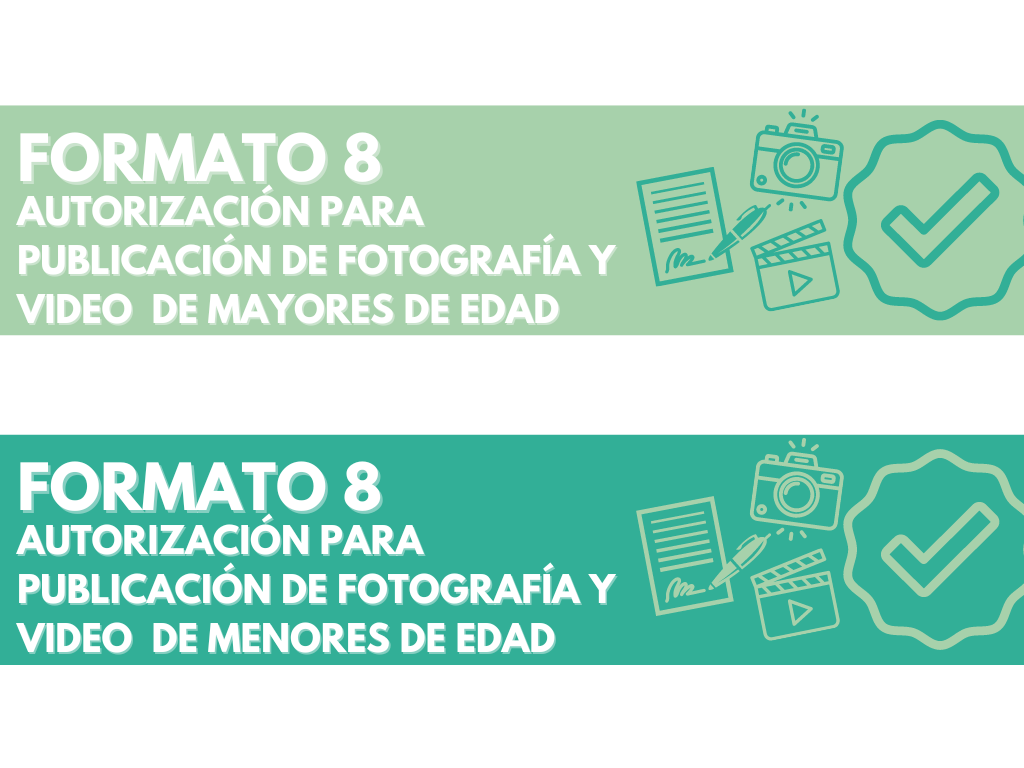 Por el presente documento, Yo (Nombre del padre o tutor) de nacionalidad mexicana, mayor de edad, con domicilio en (calle, número interior y exterior, colonia, municipio, estado) en el ejercicio de la patria potestad, y estando todo conforme, manifiesto lo siguiente:Que AUTORIZO se publiquen fotografías y vídeos en las páginas electrónicas y documentos oficiales del Consejo de Ciencia y Tecnología del Estado de Tabasco (CCYTET), con imágenes de mi hij(o/a) (Nombre completo del participante), relacionadas con su participación en la Feria Tabasqueña de Ciencias e Ingenierías (FETACI), con el fin de divulgar y promover la participación de jóvenes en eventos de carácter de investigación científico-tecnológica.Sin más que manifestar, me ratifico en todo el contenido de la presente autorización y en señal de conformidad procedo a firmar y para el mismo efecto proporciono copia de mi identificación oficial.______________________________________(Nombre del padre o tutor) PADRE QUE AUTORIZAFecha: dia/mes/añoFecha: dia/mes/año